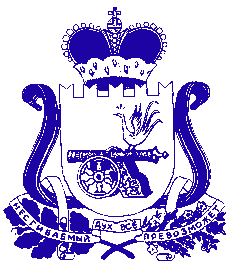 Администрация муниципального образования «Сафоновский район» Смоленской областиРАСПОРЯЖЕНИЕот 05.12.2019 № 833-р1. Провести торжественную церемонию зажжения огней на Главной новогодней елке города и района 21.12.2019 в 15-00 на пл. Ленина г. Сафоново Смоленской области.2. Назначить ответственными за проведение торжественной церемонии зажжения огней на Главной новогодней елке города и района (далее – церемония) заместителей Главы муниципального образования «Сафоновский район» Смоленской области А.А.Снытина, И.П.Воронову.3. Председателю комитета по культуре Администрации муниципального образования «Сафоновский район» Смоленской области Е.А.Поселовой организовать концертную программу и театрализованное представление зажжения огней на Главной новогодней елке города и района.4. Заместителю Главы муниципального образования «Сафоновский район» Смоленской области – председателю комитета по экономике Администрации муниципального образования «Сафоновский район» Смоленской области И.П.Вороновой привлечь предприятия общественного питания, индивидуальных предпринимателей для проведения новогодней ярмарки.5. Заместителю Главы муниципального образования «Сафоновский район» Смоленской области А.А.Снытину обеспечить своевременную установку елки, подключение электроэнергии, а также включение огней согласно сценарному плану.6. Заместителю Главы муниципального образования «Сафоновский район» Смоленской области – управляющему делами Н.Д.Водневой организовать информационное обеспечение мероприятия.7. Председателю комитета по образованию Администрации муниципального образования «Сафоновский район» Смоленской области О.Г.Киселевой привлечь к участию в торжественной церемонии воспитанников детских садов, школьников.8. Рекомендовать при проведении церемонии:8.1. Начальнику Межмуниципального отдела МВД России «Сафоновский» А.А.Герасимову:- обеспечить общественный порядок при проведении праздничных мероприятий;- прекратить движение автотранспорта 21.12.2019 по улице Ленина с 14-00 до 18-00 от муниципального бюджетного учреждения культуры «Сафоновский городской культурный центр» до улицы Строителей.8.2. Главному врачу областного государственного бюджетного учреждения здравоохранения «Сафоновская центральная районная больница» И.С.Кристалинскому обеспечить дежурство машин скорой помощи.8.3. Начальнику ФГУ Пожарная часть № 14 МЧС России по Смоленской области Д.И.Коржуеву организовать дежурство пожарной машины.8.4. Директору муниципального бюджетного учреждения «Управление коммунального хозяйства» А.Г.Бондареву взять под контроль расчистку площади и установку контейнеров. 8.5. Директору общества с ограниченной ответственностью «Гранит» В.А.Жукову произвести подключение Главной новогодней елки города и района 21.12.2019 в 17-00 по согласованию с комитетом по культуре Администрации муниципального образования «Сафоновский район» Смоленской области.9. Опубликовать настоящее распоряжение на официальном сайте Администрации муниципального образования «Сафоновский район» Смоленской области в информационно-телекоммуникационной сети «Интернет».И.п. Главы муниципального образования «Сафоновский район» Смоленской области					П.П.ПетровО проведении торжественной церемонии зажжения огней на Главной новогодней елке города и района